Житомирський медичний інститутЖитомирської обласної радиКафедра технологій медичної діагностики, реабілітації та здоров’я людиниСилабусосвітнього компонента«Інфекційні хвороби з оцінкою результатів лабораторних досліджень»Рівень вищої освіти: перший (бакалаврський)Галузь знань: 22 «Охорона здоров’я»Спеціальність: 224 «Технології медичної діагностики та лікування»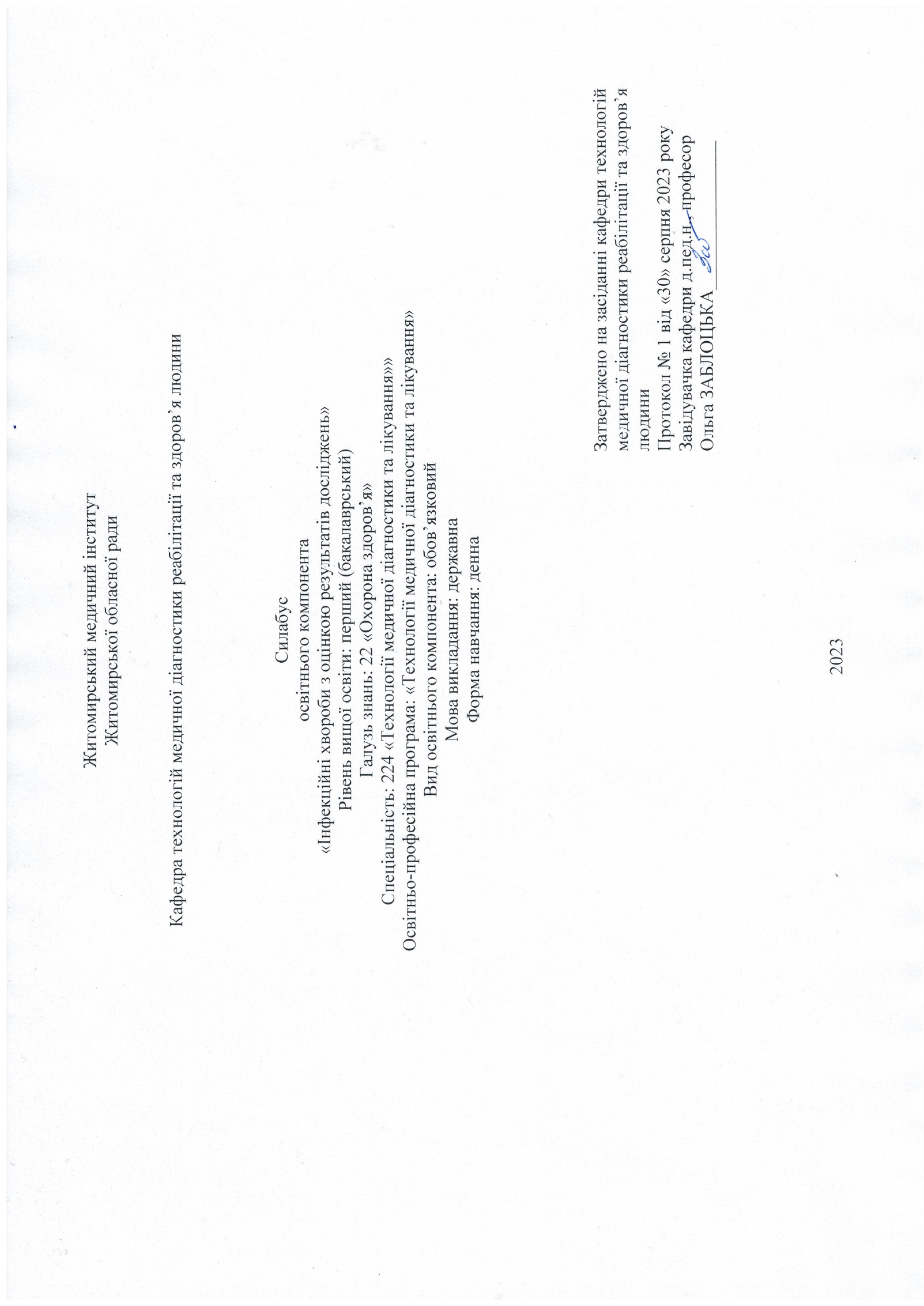 Освітньо-професійна програма: «Технології медичної діагностики та лікування»Вид освітнього компонента: обов’язковийМова викладання: державнаФорма навчання: очна (денна)2023Загальна інформація про викладача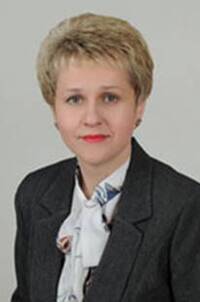 1. Назва освітнього компонента«Інфекційні хвороби з оцінкою результатів лабораторних досліджень»     2. Обсяг освітнього компонента3. Ознаки  освітнього компонент4. Передумови вивчення освітнього компонента-ґрунтується на попередньо вивчених ОК: «Латинська мова і медична рецептура», «Анатомія людини», «Фізіологія», «Фармакологія та медична рецептура», «Мікробіологія, вірусологія та імунологія з мікробіологічною діагностикою», « Внутрішня медицина з оцінкою результатів лабораторних досліджень», «Клінічна лабораторна діагностика».  - інтегрується з такими ОК: « Епідеміологія», «Гігієна з гігієнічною експертизою», «Отоларингологія з оцінкою результатів лабораторних досліджень»,  «Педіатрія з оцінкою результатів лабораторних досліджень», «Хірургія з оцінкою результатів лабораторних досліджень», - закладає фундамент для подальшого засвоєння здобувачами знань та умінь з циклу ОК професійної і практичної підготовки бакалавра. 5. Мета й завдання освітнього компонентаМетою викладання навчального ОК “Інфекційні хвороби з оцінкою  результатів досліджень” є формування у здобувачів сучасного мислення та розуміння необхідності здобуття спеціальних знань з різних питань інфекційних хвороб, їх діагностики, оцінювання результатів обстежень та досліджень.Основними завданнями вивчення освітнього компонента є: - формування системи знань, вмінь та навичок з питань етіології, епідеміології, основ патогенезу, класифікації, клінічних проявів, особливостей перебігу, лабораторної діагностики, принципів лікування, догляду та профілактики найбільш поширених інфекційних хвороб.6. КомпетентностіЗгідно з вимогами Стандарту вищої освіти та Освітньої професійної програми підготовки бакалавра цей ОК забезпечує набуття здобувачами вищої освіти компетентностей.Загальні:здатність спілкуватися державною мовою як усно, так і письмово.здатність до абстрактного мислення, аналізу та синтезу. знання та розуміння предметної області та розуміння професійної діяльності. здатність застосовувати знання у практичних ситуаціях. здатність вчитися і оволодівати сучасними знаннями. навики здійснення безпечної діяльності. здатність до пошуку, оброблення та аналізу інформації з різних джерел.           Спеціальні (фахові):здатність здійснювати безпечну професійну практичну діяльність згідно з протоколами, рекомендаціями щодо безпеки та діючим законодавством. здатність здійснювати збір та верифікацію даних, прийом та обробку зразків згідно з протоколами. здатність проводити аналіз зразків та здійснювати валідацію результатів згідно з існуючими протоколами. здатність застосувати сучасні методи та технології дослідження тканин та зразків різного походження у лабораторіях різного профілю та розуміння принципів дії цих методів. здатність інтерпретувати результати на основі наукового знання, розуміючи взаємозв’язок між результатами аналізу, діагнозом, клінічною інформацією та лікуванням, та представляти і повідомляти результати належним чином та документувати конфіденційні дані.здатність компетентно та професійно взаємодіяти з пацієнтами, колегами, медичними працівниками, іншими фахівцями, застосовуючи різні методи комунікації. здатність дотримуватися нормативних та етичних вимог 8 до професійної діяльності та захищати право пацієнта на отримання допомоги/медичних послуг на належному рівні. Дотримуватись та впроваджувати стандарти професійної діяльності.7. Результати навчання з гідно з профілем програми після вивчення освітнього компонента:застосовувати сучасні комп’ютерні та інформаційні технології.верифікувати результати лабораторних досліджень для діагностики інфекційних хвороб (норма / патологія).виконувати мікробіологічні, вірусологічні та імунологічні дослідження для виявлення етіологічних чинників хвороб. надавати першу медичну допомогу та забезпечувати лабораторно- діагностичну складову в умовах війни та надзвичайних ситуацій.8. Методична картка освітнього компонентаЛекціїПрактичні заняттяСамостійна робота9. Система оцінювання та вимогиВиди контролю: поточний, модульний, підсумковий. Методи контролю: спостереження за навчальною діяльністю здобувача, усне опитування, письмовий контроль, тестовий контроль. Форма контролю: залік. Контроль знань і умінь здобувача (поточний і підсумковий) з ОК «Інфекційні хвороби з оцінкою результатів лабораторних досліджень» здійснюється згідно з європейською кредитно-трансферною накопичувальною системою освітнього процесу. Рейтинг здобувача із засвоєння ОК визначається за 100 бальною шкалою. Він складається з рейтингу з ОК, для оцінювання якого призначається 60 балів, і рейтингу з атестації (залік, ПМК) – 40 балів. Критерії оцінювання. Еквівалент оцінки в балах для кожної окремої теми може бути різний, загальну суму балів за тему визначено в навчально-методичній карті. Розподіл балів між видами занять (лекції, практичні заняття, самостійна робота) можливий шляхом спільного прийняття рішення викладача і здобувачів освіти на першому занятті. Рівень знань оцінюється: «відмінно» – здобувач дає вичерпні, обґрунтовані, теоретично і практично правильні відповіді не менш ніж на 90% запитань, розв’язання задач та виконання вправ є правильними, демонструє знання матеріалу підручників, посібників, інструкцій, проводить узагальнення і висновки, акуратно оформлює завдання, був присутній на лекціях, має конспект лекцій чи реферати з основних тем курсу, проявляє активність і творчість у виконанні групових завдань; «добре» – здобувач володіє знаннями матеріалу, але допускає незначні помилки у формулювання термінів, категорій і розрахунків, проте за допомогою викладача швидко орієнтується і знаходить правильні відповіді, був присутній на лекціях, має конспект лекцій чи реферати з основних тем курсу, проявляє активність у виконанні групових завдань; «задовільно» – здобувач дає правильну відповідь не менше ніж на 60% питань, або на всі запитання дає недостатньо обґрунтовані, невичерпні відповіді, допускає грубі помилки, які виправляє за допомогою викладача. При цьому враховується наявність конспекту за темою, самостійність завдань, участь у виконанні групових завдань; «незадовільно з можливістю повторного складання» – здобувач дає правильну відповідь не менше ніж на 35% питань, або на всі запитання дає необґрунтовані, невичерпні відповіді, допускає грубі помилки, має неповний конспект лекцій, індиферентно або негативно проявляє себе у виконанні групових завдань. Підсумкова (загальна) оцінка курсу ОК є сумою рейтингових оцінок (балів), одержаних за окремі оцінювані форми навчальної діяльності: поточне та підсумкове тестування рівня засвоєння теоретичного матеріалу під час аудиторних занять та самостійної роботи (модульний контроль); оцінка (бали) за виконання практичних індивідуальних завдань. Підсумкова оцінка виставляється після повного вивчення ОК, яка виводиться як сума проміжних оцінок за змістові модулі. Остаточна оцінка рівня знань складається з рейтингу з навчальної роботи, для оцінювання якої призначається 60 балів, і рейтингу з атестації (ПМК) – 40 балів.Розподіл балів, що отримують добувачі вищої освіти при вивченні ОК «Інфекційні хвороби з оцінкою  результатів лабораторних досліджень»         Примітка: Т1, Т2…Т8 – тема практичних занять згідно програми, ПМК – підсумковий модульний контрольМаксимальна кількість балів, яку може набрати здобувач на одному практичному занятті при вивченні модуля І – 7 балів.«5» - 7-балів,«4» - 6-5 балів,«3» - 4 балів «2» - 3 балів і менше ІДРС - 4Оцінювання здобувача вищої освіти відбувається згідно з «Положення про організацію освітнього     процесу»10. Політика освітнього компонентаПолітика щодо академічної доброчесності. Політика ОК ґрунтується на засадах академічної доброчесності (сукупності етичних принципів та визначених законом правил, якими мають керуватися учасники освітнього процесу під час навчання) та визначається системою вимог, які викладач ставить до здобувача у вивченні ОК (недопущення академічного плагіату, списування, самоплагіат, фабрикація, фальсифікація, обман, хабарництво, необ’єктивне оцінювання, заборона використання додаткових джерел інформації, інтернет ресурсів без вказівки на джерело, використане під час виконання завдання тощо). З метою запобігання, виявлення та протидії академічного плагіату в наукових та навчальних працях викладачів, науково-педагогічних працівників інституту та здобувачів в закладі розроблено «Положення про систему запобігання та виявлення академічного плагіату у наукових і навчальних працях працівників та здобувачів Житомирського медичного інституту Житомирської обласної ради». За порушення академічної доброчесності здобувачі освіти можуть бути притягнені до відповідальності: повторне проходження оцінювання (контрольна робота, іспит, залік тощо); повторне проходження відповідного освітнього компонента освітньої програми; відрахування із закладу освіти (крім осіб, які здобувають загальну середню освіту); позбавлення академічної стипендії. Політика щодо відвідування. Політика щодо відвідування усіх форм занять регламентується «Положенням про організацію освітнього процесу у Житомирському медичному інституті ЖОР». Здобувач зобов’язаний виконувати правила внутрішнього розпорядку інституту та відвідувати навчальні заняття згідно з розкладом, дотримуватися етичних норм поведінки. Присутність на занятті є обов’язковим компонентом оцінювання. Політика щодо перескладання. Порядок відпрацювання пропущених занять з поважних та без поважних причин здобувачі інституту регламентується «Положенням про порядок відпрацювання здобувача освіти Житомирського медичного інституту Житомирської обласної ради пропущених лекційних, практичних, лабораторних та семінарських занять». Політика щодо дедлайнів. Здобувач освіти зобов’язані дотримуватися термінів, передбачених вивченням ОК визначених для виконання усіх видів робіт. Політика щодо апеляції. У випадку конфліктної ситуації під час проведення контрольних заходів або за їх результатами, здобувач освіти має право подати апеляцію згідно з «Положенням про апеляцію результатів контрольних заходів знань здобувачами вищої освіти ЖМІ ЖОР» http://www.zhim.org.ua/images/info/pol_apel_rezult.pdf. Заява подається особисто в день оголошення результатів контрольного заходу начальнику навчально-методичного відділу інституту і передається проректору з навчальної роботи та розглядається на засіданні апеляційної комісії не пізніше наступного робочого дня після її подання. Здобувач має право бути присутнім на засіданні апеляційної комісії. При письмовому контрольному заході члени апеляційної комісії, керуючись критеріями оцінювання з цього ОК, детально вивчають та аналізують письмові матеріали контрольного заходу. Повторне чи додаткове опитування здобувача апеляційною комісією заборонено. Результати апеляції оголошуються здобувачу відразу після закінчення розгляду його роботи, про що здобувач особисто робить відповідний запис у протоколі засідання апеляційної комісії. Політика щодо конфліктних ситуацій. В Інституті визначено чіткі механізми та процедури врегулювання конфліктних ситуацій, пов’язаних з корупцією, дискримінацією, сексуальними домаганнями та ін. Упроваджено ефективну систему запобігання та виявлення корупції, вживаються заходи, спрямовані на підвищення доброчесності працівників і здобувачів освіти інституту, дотримання правил етичної поведінки, створення додаткових запобіжників вчиненню корупційних дій і пов’язаних із корупцією правопорушень. Рішенням Вченої ради затверджено: Антикорупційну програму http://www.zhim.org.ua/images/info/antikoruption.pdf , «Положення про комісію з оцінки корупційних ризиків», http://www.zhim.org.ua/images/info/pol_komisiya_korupcii.pdf , План заходів з виконання антикорупційної програми відповідно до Закону України «Про запобігання корупції http://www.zhim.org.ua/images/info/plan_zahodiv_korupciya.pdf , яким передбачено проведення інститутом антикорупційних заходів під час здійснення своїх статутних завдань. Для вирішення питань, пов’язаних із запобіганням будь-яких форм дискримінації, зокрема і за ознаками статі, в інституті діє «Телефон Довіри», (0412-46-19-62) звернувшись за ним, здобувачі освіти мають можливість отримати анонімну, екстрену, безкоштовну, кваліфіковану допомогу. Створена «Скринька довіри», до якої анонімно можуть звертатись здобувачі: залишати там свої скарги чи пропозиції. Також у закладі розроблено План заходiв щодо попередження мобiнгових/булiнгових тенденцiй у Житомирському медичному інституті ЖОР https://www.zhim.org.ua/images/info/polozh_buling.pdf , «Положення про політику запобігання, попередження та боротьби з сексуальними домаганнями і дискримінацією» http://www.zhim.org.ua/images/info/pol_seks_domag.pdf , працює практичний психолог.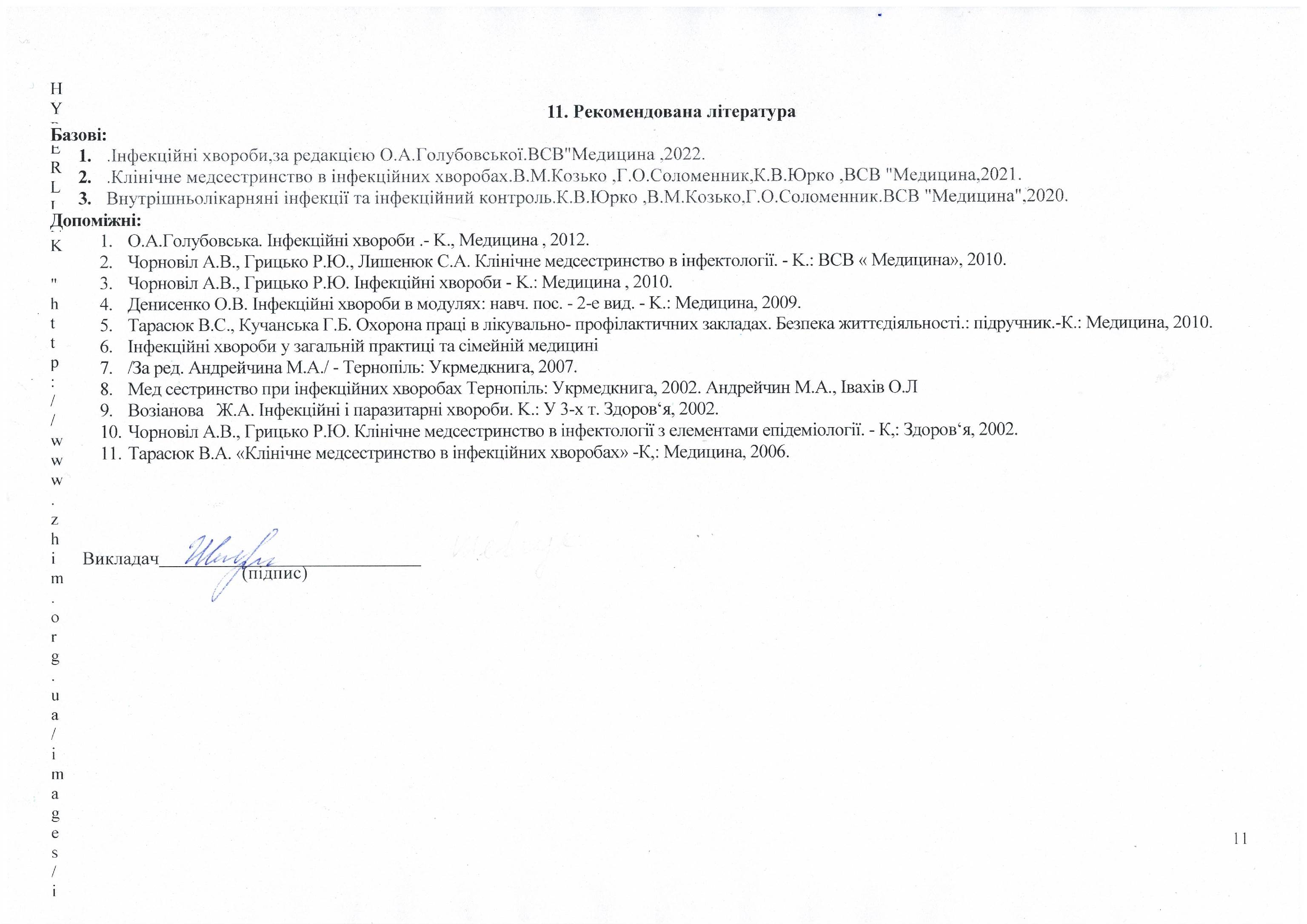 Назва ОКІнфекційні хвороби з оцінкою результатів лабораторних дослідженьВикладачШевчук Лариса Миколаївна д.б.м, професор, доцент кафедри технологій медичної діагностики, реабілітації та здоров’я людиниПрофайл викладачаhttps://www.zhim.org.ua/kaf_ldgz.phpКонтактний телефон+380671837820E-mail:shevchuk.biol@gmail.comСторінка ОКв системі ІнтранетКонсультаціїКонсультації: Вівторок  з 14.10 до 14.40Онлайн комунікація з використанням відео- або аудіотехнологій (ZOOM, Viber, електронна пошта) в робочі дні з 9.30 до 17.30Вид заняттяКількість годинЛекції14Практичні заняття32Самостійна робота44Рік викладанняКурс(рік навчання)СеместрСпеціальністьКількість кредитів / годинКількість змістових модулівВид підсумкового контролюОбов’язковий\ вибірковий2-й2-й4224 «Технології медичної діагностики та лікування»3 / 901залікОбов’язковийТемаМодуль 11. Основні відомості про інфекційні хвороби. Загальна патологія інфекційних хвороб. Методи діагностики інфекційних хвороб. Принципи лікування інфекційних пацієнтів.2. Черевний тиф. Харчові токсикоінфекції. Сальмонельоз. Шигельоз.3. Холера. Вірусні гепатити.4. Гострі респіраторні вірусні інфекції (ГРВІ). Грип.5. Дифтерія. Менінгококова інфекція. Малярія.6. Висипний тиф. Кліщовий енцефаліт. ВІЛ- інфекція/СНІД7. Сказ. Правець. Лептоспіроз. Чума. Сибірка. Бруцельоз.     Тема        Модуль 11. Структура і режим інфекційної лікарні. Методи діагностики інфекційних хвороб2. Черевний тиф. Харчові токсикоінфекції. Сальмонельоз Шигельоз. Холера.3. Гострі респіраторні вірусні інфекції (ГРВІ). Грип. Дифтерія. Менінгококова інфекція.4. Вірусні гепатити5. Малярія. Висипний тиф. Кліщовий енцефаліт.6. ВІЛ-інфекція/СНІД  Сказ. Правець.7. Лептоспіроз. Чума. 8. Сибірка. БруцельозТема1. Основи профілактики інфекційних хвороб. Специфічні та неспецифічні заходи. Дезінфекція, види, методи, засоби2. Кабінет інфекційних захворювань: структура, функції, організація роботи, обов’язки медичного персоналу, документація3. Принципи догляду за інфекційними пацієнтами. Загальні правила щодо режиму, спостереження, дієтотерапії тощо4. Кабінет щеплень: календар профілактичних щеплень, імунні препарати, правила їх зберігання, введення, обов’язки медичного персоналу, документація5. Паратифи А і В. Етіологія, епідеміологія. Клінічні ознаки. Лабораторна діагностика з оцінюванням результатів досліджень. Принципи лікування, профілактики6. Ешерихіози. Етіологія, епідеміологія. Клінічні форми ознаки. Лабораторна діагностика з оцінюванням результатів досліджень. Принципи лікування, профілактики7. Кишковий єрсиніоз. Етіологія, епідеміологія. Клінічні ознаки. Лабораторна діагностика з оцінюванням результатів досліджень. Принципи лікування, профілактики8. Амебіаз. Етіологія, епідеміологія. Клінічні ознаки. Лабораторна діагностика з оцінюванням результатів досліджень. Принципи лікування, профілактики9. Кампілобактеріоз. Етіологія, епідеміологія. Клінічні ознаки. Лабораторна діагностика з оцінюванням результатів досліджень. Принципи лікування, профілактики10. Ботулізм. Етіологія, епідеміологія. Клінічні ознаки. Лабораторна діагностика з оцінюванням результатів досліджень. Принципи лікування, профілактики11. Вірусний гепатит Е. Етіологія, епідеміологія. Клінічні ознаки. Лабораторна діагностика з оцінюванням результатів досліджень. Принципи лікування, профілактики12. Вірусні гепатити С, D. Етіологія, епідеміологія. Клінічні ознаки. Лабораторна діагностика з оцінюванням результатів досліджень. Принципи лікування, профілактики13. Герпесвірусні інфекції. Етіологія, епідеміологія. Клінічні форми, їхні ознаки. Лабораторна діагностика з оцінюванням результатів досліджень. Принципи лікування, профілактики14. Парагрип. Етіологія, епідеміологія. Клінічні ознаки. Лабораторна діагностика з оцінюванням результатів досліджень. Принципи лікування, профілактики15. Аденовірусна інфекція. Етіологія, епідеміологія. Клінічні ознаки. Лабораторна діагностика з оцінюванням результатів досліджень. Принципи лікування, профілактики16. Дифтерія очей, носа, шкіри. Етіологія, епідеміологія. Клінічні ознаки. Лабораторна діагностика з оцінюванням результатів досліджень. Принципи лікування, профілактики17. Дифтерія гортані. Етіологія, епідеміологія. Клінічні ознаки. Лабораторна діагностика з оцінюванням результатів досліджень. Принципи лікування, профілактики18. Ангіна. Етіологія, епідеміологія. Клінічні ознаки. Лабораторна діагностика з оцінюванням результатів досліджень. Принципи лікування, профілактики19. Інфекційний мононуклеоз. Етіологія, епідеміологія. Клінічні ознаки. Лабораторна діагностика з оцінюванням результатів досліджень. Принципи лікування, профілактики20. Хвороба Брілла. Етіологія, епідеміологія. Клінічні ознаки. Лабораторна діагностика з оцінюванням результатів досліджень. Принципи лікування, профілактики21. Кримська геморагічна гарячка. Етіологія, епідеміологія. Клінічні ознаки. Лабораторна діагностика з оцінюванням результатів досліджень. Принципи лікування, профілактики22. Геморагічна гарячка з нирковим синдромом. Етіологія, епідеміологія. Клінічні ознаки. Лабораторна діагностика з оцінюванням результатів досліджень. Принципи лікування, профілактики.23. Бешиха. Етіологія, епідеміологія. Клінічні ознаки. Лабораторна діагностика. Принципи лікування, профілактики24. Туляремія. Етіологія, епідеміологія. Клінічні ознаки. Лабораторна діагностика з оцінюванням результатів досліджень. Принципи лікування, профілактикиПоточне тестування та самостійна роботаПоточне тестування та самостійна роботаПоточне тестування та самостійна роботаПоточне тестування та самостійна роботаПоточне тестування та самостійна роботаПоточне тестування та самостійна роботаПоточне тестування та самостійна роботаПоточне тестування та самостійна роботаПоточне тестування та самостійна роботаІДРСІДРСПМКПМКСумаСумаМодуль ІМодуль ІМодуль ІМодуль ІМодуль ІМодуль ІМодуль ІМодуль ІМодуль ІІДРСІДРСПМКПМКСумаСумаЗмістовий модуль 1Змістовий модуль 1Змістовий модуль 1Змістовий модуль 1Змістовий модуль 1Змістовий модуль 1Змістовий модуль 1Змістовий модуль 1Змістовий модуль 1ТІТ2ТЗТ4Т5Т6Т7Т8777777774440401001005656565656565656566060606060606060606060Оцінка національнаОцінкаECTSВизначення оцінки ECTSРейтинг здобувача балиВідмінноАВІДМІННО – відмінне виконання лише з незначною кількістю помилок90 – 100ДобреВДУЖЕ ДОБРЕ – вище середнього рівня з кількома помилками82-89ДобреСДОБРЕ - в загальному правильна робота з певною кількістю грубих помилок74-81ЗадовільноDЗАДОВІЛЬНО – непогано, але зі значною кількістю недоліків64-73ЗадовільноЕДОСТАТНЬО – виконання задовольняє мінімальні критерії60-63НезадовільноFXНЕЗАДОВІЛЬНО – потрібно працювати перед тим, як отримати залік (позитивну оцінку)35-59НезадовільноFНЕЗАДОВІЛЬНО – необхідна серйозна подальша робота01-34